Name of Journal: World Journal of Clinical CasesManuscript NO: 45608Manuscript Type: CASE REPORTThoracotomy of an asymptomatic, functional, posterior mediastinal paraganglioma: A case reportYin YY et al. Thoracotomy of an asymptomatic mediastinal paragangliomaYi-Yu Yin, Bin Yang, Yeni Ait Ahmed, Hua XinYi-Yu Yin, Bin Yang, Hua Xin, Department of Thoracic Surgery, China-Japan Union Hospital of Jilin University, Changchun 130000, Jilin Province, ChinaYeni Ait Ahmed, National Institutes on Alcohol Abuse and Alcoholism, National Institutes of Health, Bethesda, MD 20892, United States
ORCID number: Yi-Yu Yin (0000-0003-0351-4077); Bin Yang (0000-0001-6839-6388); Yeni Ait Ahmed (0000-0002-7726-9417); Hua Xin (0000-0001-6144-1908).Author contributions: YY contributed to study design and manuscript preparation and revision; Yang B contributed to literature research and clinical studies; Ahmed YA contributed to manuscript editing and language polishing; Xin H contributed to manuscript final version approval.Informed consent statement: All study participants, or their legal guardian, provided informed written consent prior to study enrollmentConflict-of-interest statement: None.CARE Checklist (2016) statement: The authors have read the CARE Checklist (2016), and the manuscript was prepared and revised according to the CARE Checklist (2016).Open-Access: This article is an open-access article which was selected by an in-house editor and fully peer-reviewed by external reviewers. It is distributed in accordance with the Creative Commons Attribution Non Commercial (CC BY-NC 4.0) license, which permits others to distribute, remix, adapt, build upon this work non-commercially, and license their derivative works on different terms, provided the original work is properly cited and the use is non-commercial. See: http://creativecommons.org/licenses/by-nc/4.0/Manuscript source: Unsolicited manuscriptCorresponding author: Hua Xin, MD, PhD, Chief Doctor, Professor, Chief, Department of Thoracic Surgery, China-Japan Union Hospital of Jilin University, 126 Xiantai Street, Changchun 130000, Jinlin Province, China. yinjie17@mails.jlu.edu.cnTelephone: +86-431-84995999Fax: +86-431-84995999Received: January 11, 2019 Peer-review started: January 11, 2019First decision: March 10, 2019Revised: March 21, 2019 Accepted: April 18, 2019 Article in press: Published online: Abstract BACKGROUNDParagangliomas in the mediastinum are rare, accounting for only 1%-2% of all paragangliomas and < 0.3% of all mediastinal tumors. Most paragangliomas are nonfunctional, therefore, asymptomatic functional paragangliomas in the left posterior mediastinum are extremely rare. Perioperative management including preoperative preparation, careful intraoperative procedures, and strict postoperative care is important, and one-stage surgical resection should be performed only after appropriate perioperative measures are undertaken. Because those tumors are rare, it is necessary to report known cases to raise awareness regarding them.CASE SUMMARYWe report the case of a 47-year-old male who was admitted to our hospital with the chief complaints of intermittent tearing pain on the left side of the chest and back for more than 10 mo. A chest contrast-enhanced computed tomography scan revealed a round, solid mass in the left posterior mediastinum, with low-density cystic lesions in the middle, and no enlarged lymph nodes in the hilum or mediastinum (Figure 1). After the diagnosis of paraganglioma, the patient was preoperatively given an oral adrenoceptor blocking drug (phenoxybenzamine), and intravenous fluid resuscitation for two weeks, subsequently the patient underwent a one-stage resection of lesions via left thoracotomy. The patient’s blood pressure increased to 220/120 mmHg when the tumor was touched, which could be relieved by symptomatic treatment such as accelerating liquid transfusion or other intervention to lower blood pressure. The patient recovered uneventfully after surgery, with no abnormal blood pressure or recurrence during one year of follow-up visits. CONCLUSIONSurgical resection is the preferred treatment for asymptomatic functional paragangliomas. Key words: Mediastinal tumor; Paraganglioma; Pheochromocytoma; Hypertension; Case report© The Author(s) 2019. Published by Baishideng Publishing Group Inc. All rights reserved.Core tip: We present a patient with paraganglioma located in the left posterior mediastinum. After the diagnosis of paraganglioma, the patient was preoperatively given an oral adrenoceptor blocking drug, along with intravenous fluid resuscitation for two weeks, and then underwent one-stage resection of lesions via left thoracotomy. The patient recovered after surgery, with no abnormal blood pressure or recurrence during one year of follow-up visits. Yin YY, Yang B, Ahmed YA, Xin H. Thoracotomy of an asymptomatic, functional, posterior mediastinal paraganglioma: A case report. World J Clin Cases 2019; In pressINTRODUCTIONNinety percent of neuroendocrine tumors arise from chromaffin cells in the adrenal medulla and are commonly known as pheochromocytomas. The remaining 10% originate from neural crest progenitors located outside of the adrenal gland, and are called paragangliomas[1]. The paragangliomas that occur in the mediastinum are extremely rare, accounting for only 1%-2% of all paragangliomas and < 0.3% of all mediastinal tumors[2], with only about 150 cases reported in the literature[3]. Paragangliomas can be classified as functional or non-functional ones based on their ability to synthesize and release catecholamines[4]. Most paragangliomas are nonfunctional[2], therefore asymptomatic functional posterior mediastinal paragangliomas are very rare. According to documented cases[2,5,6], perioperative interventions including oral administration of alpha-receptor blocker (phenoxybenzamine) and full intravenous fluid resuscitation for two weeks, intraoperative avoidance of tumor irritation, and postoperative close monitoring are all necessary.CASE PRESENTATION Chief complaintsIntermittent tearing pain on the left side of the chest and back for more than 10 mo in a 47-year-old man.History of present illnessThe patient was admitted to our hospital for physical examination revealing lesions in the left posterior mediastinum space 6 d previously. On admission, the patient’s blood pressure was 120/80 mmHg, pulse was 82 beats/min, breathing was 18 beats/min, and body temperature was 36.5 °C without headaches, palpitations, night sweats, weight loss, facial flushing, etc.History of past illnessThe patient had no history of hypertension.Personal and family historyHe had no history of cigarette smoking or alcohol use, and there were no similar cases in the family. Physical examination upon admissionPhysical examination was unremarkable.Laboratory examinationsPlasma test of catecholamines yielded the following: Epinephrine 83 pg/mL, norepinephrine 420 pg/mL, and dopamine 82.6 pg/mL. Urine test showed epinephrine 3.22 μg/24 h, norepinephrine 224 μg/24 h, and dopamine 130.5 μg/24 h, suggesting that the tumor had neuroendocrine function.Imaging examinationsA chest contrast-enhanced computed tomography (CT) scan revealed a round, solid mass in the left posterior mediastinum, with low-density cystic lesions in the middle, and no enlarged lymph nodes in the hilum or mediastinum (Figure 1). No multiple metastases were detected on the whole-body bone scan, which suggested a benign tumor. Preoperative ultrasound-guided biopsy result also indicated a paraganglioma. FINAL DIAGNOSIS The pathological diagnosis was paraganglioma with a tumor size of 6.5 cm × 6 cm × 4 cm and the capsule was incomplete. Immunohistochemistry analysis revealed the tumors to be: CK (-), EMA (-), vimentin (+), inhibinα (-), CD34 (-), S-100 (-), CD56 (+), CgA (+), SyN (+), and Ki-67 (<5%+) (Figure 2).TREATMENT The patient was placed in the right lateral decubitus position after general anesthesia with double-lumen endotracheal intubation. A 7 cm × 6 cm × 4 cm dark red mass was found on the left side, adjoining the T7-T8 vertebral body, with a clear border, rich blood supply, and incomplete capsule. The mass invaded the posterior chest wall and descending aorta adventitia. The patient’s blood pressure increased to 220/120 mmHg paroxysmally when we touched the tumor. After accelerating the liquid transfusion and reducing blood pressure immediately, the patient’s blood pressure became stable. Subsequently, the capsule of the tumor was peeled off sharply and bluntly. Resection of the tumor was achieved after transecting the nutrient artery derived from the descending aorta (Figure 3). The patient’s blood pressure varied between 115/70 and 120/75 mmHg. The postoperative pathologic tests reported the lesion as a mass with a size of 6.5 cm × 6 cm × 4 cm. The gray-and-red section was soft, with a little capsule about 0.1 cm thick, and a pale-edged cystic degeneration of 2.5 cm-diameter in the central part (Figure 4). OUTCOME AND FOLLOW-UP The patient recovered uneventfully after surgery, and his serum catecholamine level recovered to the normal level on postoperative day 3, with no abnormal blood pressure or recurrence during one year of follow-up visits.DISCUSSIONParagangliomas most frequently occur in patients with an average age of 49 years irrespective of gender and only 3% of these tumors secrete catecholamines. Meanwhile, paravertebral paragangliomas occur in younger people, with an average age of 29 years and almost half of these tumors synthesize catecholamines[7]. Paragangliomas mainly occur in areas where the parasympathetic nerves are abundant in the body, such as the head, neck, mediastinum, adrenal glands, retroperitoneum, and even the bladder, duodenum, and thyroid[8]. Mediastinal paraganglioma is mainly concentrated in two areas: the aortic sinus sympathetic ganglion of the posterior mediastinum or the autonomic ganglion of the superior or middle mediastinum[9]. About 25% to 70% of extra-adrenal paraganglioma patients are characterized by symptoms and signs of excessive catecholamine secretion[10], mainly manifested as hypertension, facial flushing, palpitations, night sweats, etc. But the patient in the present case had no symptoms of excessive secretion of catecholamines and belonged to a normotensive pheochromocytoma patient. Such cases are rare. Detection of plasma biochemical markers (epinephrine, norepinephrine, and Chromogranin A) is the preferred laboratory test for pheochromocytoma and suspected paraganglioma[11]. For the localized and qualitative diagnosis of paraganglioma, CT and magnetic resonance imaging (MRI) are important imaging examination methods. CT scans of paragangliomas show isodensity or slightly lower density, and enhanced CT shows a significant enhancement. MRI T1W1 shows equal or low signal. T2W1 shows medium, high, or non-uniform mixed signals. DW1 shows a high signal. The enhanced scan shows a significant enhancement of the tumor mass[12]. When physical examinations reveal lesions in the posterior mediastinum, in addition to considering common neurogenic tumors such as schwannomas, rare ectopic tumors should also be considered to avoid misdiagnosis.Surgical resection is the preferred treatment for paraganglioma. Thoracoscopic surgery can perfectly expose the operative field and show the fine structure of the lesions. In addition, compared with the traditional thoracic surgery, thoracoscopic surgery has the following benefits: Less trauma, less postoperative pain, speedy recovery, and shorter hospitalization[13]. However, because the tumor invades the posterior chest wall and the adventitia of the descending aorta, the thoracoscopic resection of the left posterior mediastinal functional paraganglioma has rarely been reported. Furthermore, cases of successful resection of the tumor in the first stage have rarely been reported, so we preferred a one-stage thoracotomy for safety reasons. Ma et al[14] also believe that although thoracoscopic surgery has been successfully applied in their reports, thoracotomy is still the best choice for tumors with abundant blood supply. Perioperative management is also extremely important, including adequate preoperative preparation, careful intraoperative procedures, and strict postoperative care. In the present case, the following procedures were undertaken: (1) sufficient peripheral vasodilation before surgery, applying α-adrenoceptor blockers (phenoxybenzamine 40 mg/d, 3 times orally) for 2 wk; (2) volume expansion, applying low molecular dextran 500 mL/d infusion for 2 wk; (3) preoperative blood preparation; (4) real-time monitoring of blood pressure fluctuations during the operation; (5) closely monitoring blood pressure and heart rate changes after surgery, and maintaining water electrolyte balance; and (6) review of relevant laboratory indexes after surgery.Most of the paragangliomas are benign, with only 10% being malignant, and it is difficult to differentiate the benign and malignant tumors just based on their morphology[15]. The signs of malignant paraganglioma are metastasis and invasion into surrounding tissues, thus, pathological examination cannot determine the nature. Long-term follow-up visits are necessary to judge the effect of surgery. CONCLUSIONParaganglioma is a rare type of tumor, and asymptomatic functional paragangliomas occurring in the left posterior mediastinum are extremely rare. Surgical resection is the preferred method. In the management of such patients, adequate perioperative examination should be undertaken for an accurate diagnosis. one-stage surgical resection should only be performed after implementing suitable perioperative management. Because of the rarity of such tumors, it is necessary to report these cases to raise awareness regarding them.REFERENCES1 Gunawardane PTK, Grossman A. Phaeochromocytoma and Paraganglioma. Adv Exp Med Biol 2017; 956: 239-259 [PMID: 27888488 DOI: 10.1007/5584_2016_76]2 Muñoz-Largacha JA, Glocker RJ, Moalem J, Singh MJ, Litle VR. Incidental posterior mediastinal paraganglioma: The safe approach to management, case report. Int J Surg Case Rep 2017; 35: 25-28 [PMID: 28427002 DOI: 10.1016/j.ijscr.2017.03.040]3 Buchanan SN, Radecki KM, Chambers LW. Mediastinal Paraganglioma. Ann Thorac Surg 2017; 103: e413-e414 [PMID: 28431713 DOI: 10.1016/j.athoracsur.2016.10.031]4 Lack EE, Cubilla AL, Woodruff JM. Paragangliomas of the head and neck region. A pathologic study of tumors from 71 patients. Hum Pathol 1979; 10: 191-218 [PMID: 422190 DOI: 10.1016/S0046-8177(79)80008-8]5 Ulchaker JC, Goldfarb DA, Bravo EL, Novick AC. Successful outcomes in pheochromocytoma surgery in the modern era. J Urol 1999; 161: 764-767 [PMID: 10022680 DOI: 10.1016/S0022-5347(01)61762-2]6 Xia M, Li HZ, Liu GH. Clinical experience with preoperative preparation for pheochromocytoma (report of 286 cases). Zhonghua Miniao Waike Zazhi 2014: 127 Soomro NH, Zahid AB, Zafar AA. Non-functional paraganglioma of the mediastinum. J Pak Med Assoc 2016; 66: 609-611 [PMID: 27183947]8 Treglia G, Giovanella L, Caldarella C, Bertagna F. A rare case of thyroid paraganglioma detected by ¹⁸F-FDG PET/CT. Rev Esp Med Nucl Imagen Mol 2014; 33: 320-321 [PMID: 24559939 DOI: 10.1016/j.remn.2013.11.004]9 Rakovich G, Ferraro P, Therasse E, Duranceau A. Preoperative embolization in the management of a mediastinal paraganglioma. Ann Thorac Surg 2001; 72: 601-603 [PMID: 11515906 DOI: 10.1016/S0003-4975(00)02293-1]10 Chen J. [Clinicopathologic study of paraganglioma]. Zhonghua Bing Li Xue Za Zhi 2006; 35: 494-496 [PMID: 17069706]11 Mazzaglia PJ, Monchik JM. Limited value of adrenal biopsy in the evaluation of adrenal neoplasm: a decade of experience. Arch Surg 2009; 144: 465-470 [PMID: 19451490 DOI: 10.1001/archsurg.2009.59]12 Huang X, Liang QL, Jiang L, Liu QL, Ou WT, Li DH, Zhang HJ, Yuan GL. Primary Pulmonary Paraganglioma: A Case Report and Review of Literature. Medicine (Baltimore) 2015; 94: e1271 [PMID: 26252294 DOI: 10.1097/MD.0000000000001271]13 Goto T, Kadota Y, Mori T, Yamashita S, Horio H, Nagayasu T, Iwasaki A. Video-assisted thoracic surgery for pneumothorax: republication of a systematic review and a proposal by the guideline committee of the Japanese association for chest surgery 2014. Gen Thorac Cardiovasc Surg 2015; 63: 8-13 [PMID: 25182971 DOI: 10.1007/s11748-014-0468-9]14 Ma L, Mei J, Liu L. Thoracoscopic resection of functional posterior mediastinal paraganglioma: a case report. J Thorac Dis 2014; 6: 1861-1864 [PMID: 25589992 DOI: 10.3978/j.issn.2072-1439.2014.12.30]15 Suh YJ, Choe JY, Park HJ. Malignancy in Pheochromocytoma or Paraganglioma: Integrative Analysis of 176 Cases in TCGA. Endocr Pathol 2017; 28: 159-164 [PMID: 28386672 DOI: 10.1007/s12022-017-9479-2]P-Reviewer: Takura T, Tu WJ S-Editor: Ji FF L-Editor: Wang TQ E-Editor: Specialty type: Medicine, research and experimentalCountry of origin: ChinaPeer-review report classificationGrade A (Excellent): 0Grade B (Very good): 0Grade C (Good): C, CGrade D (Fair): 0 Grade E (Poor): 0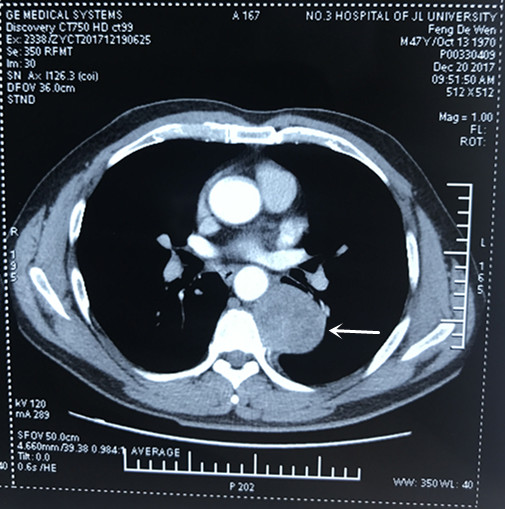 Figure 1 Chest-enhanced computed tomography image revealing a round, solid mass in the left posterior mediastinum, with low-density cystic lesions in the middle.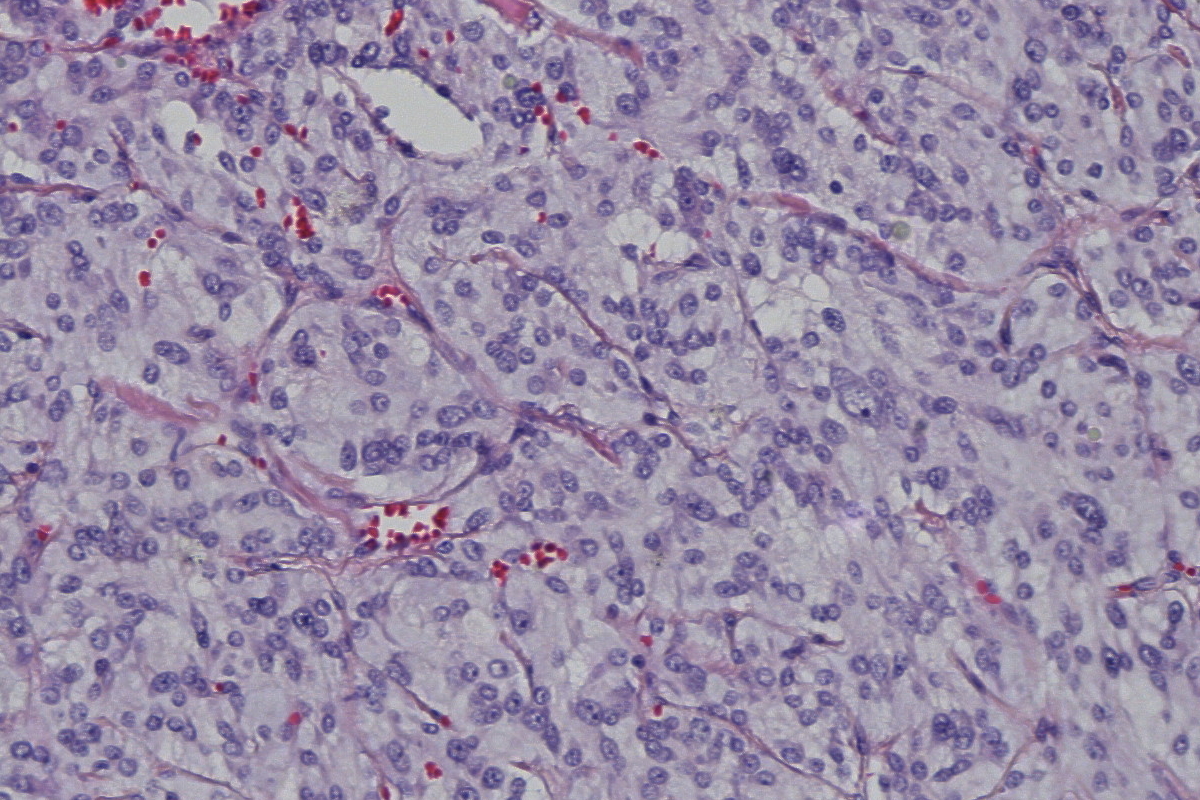 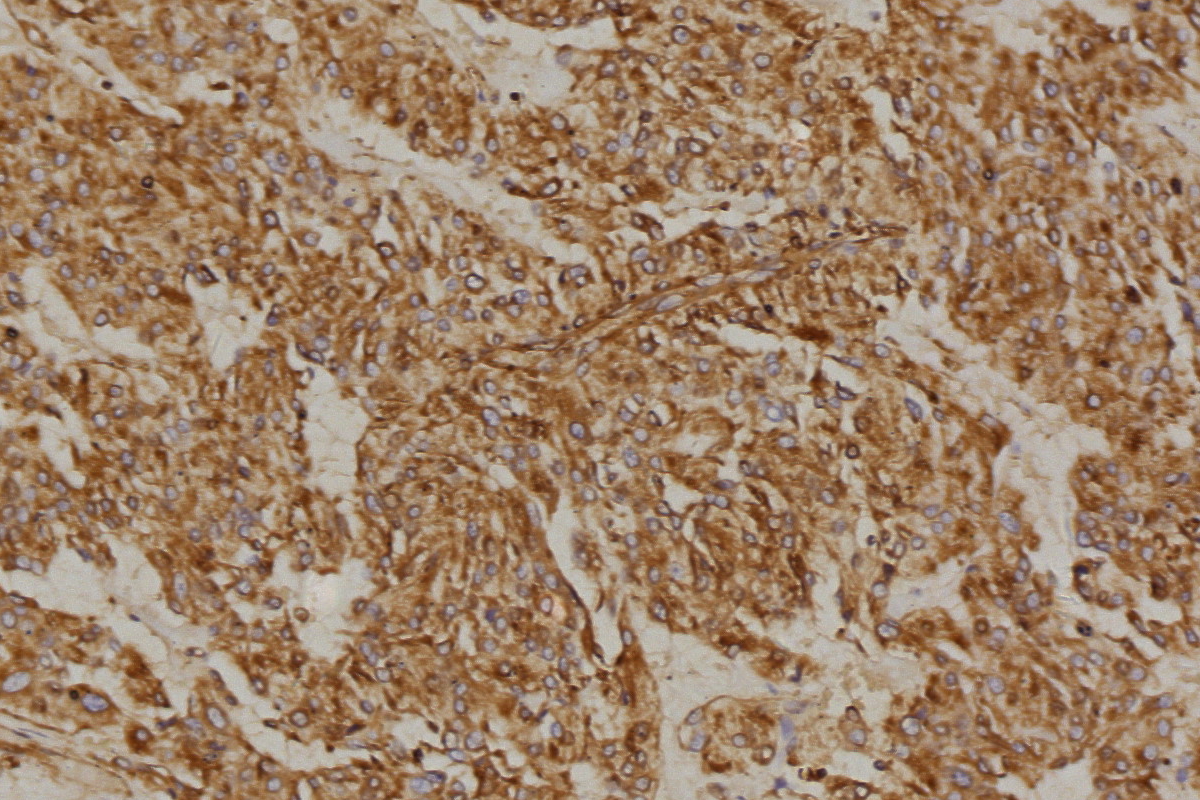 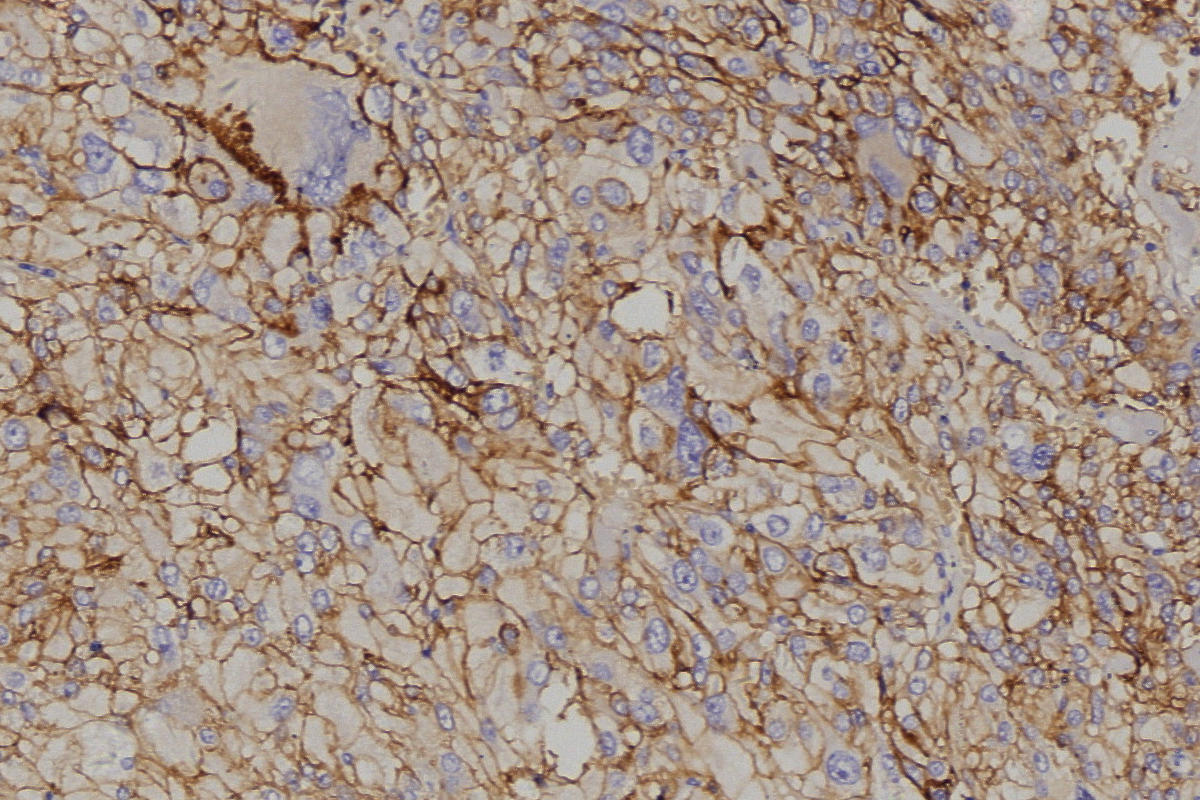  A                      B                      C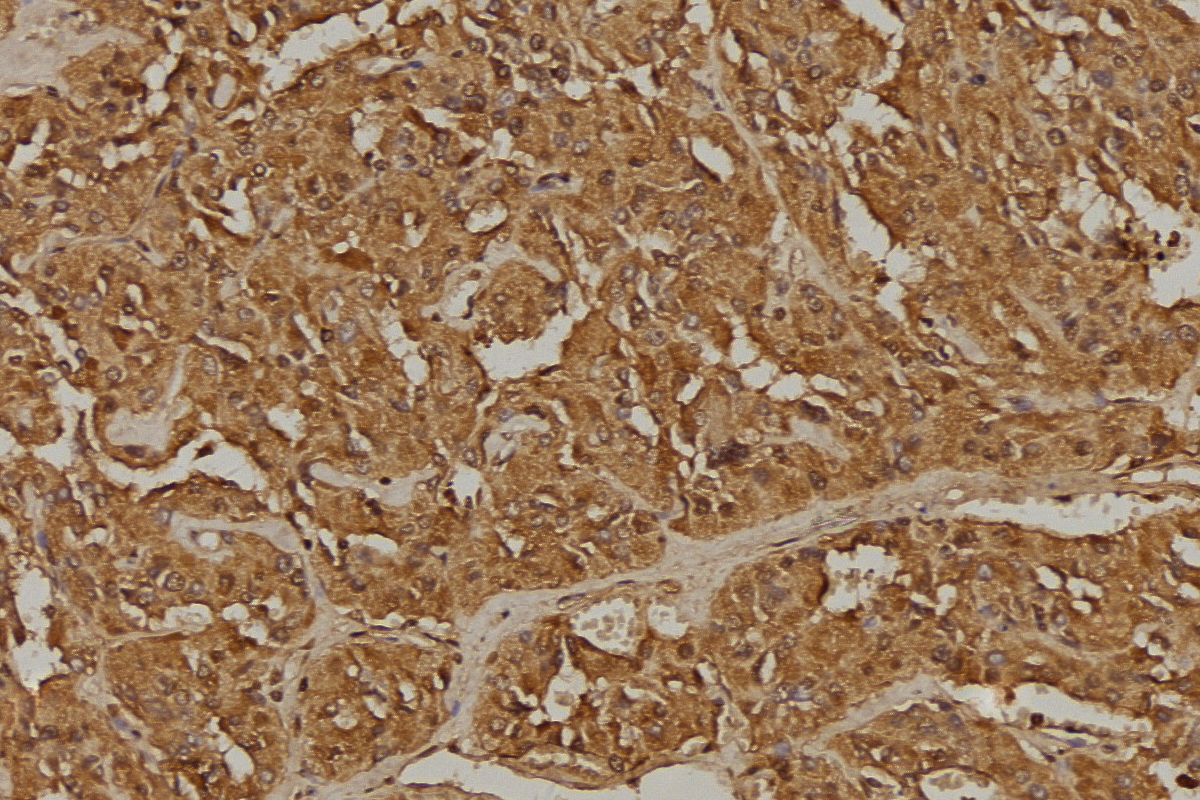 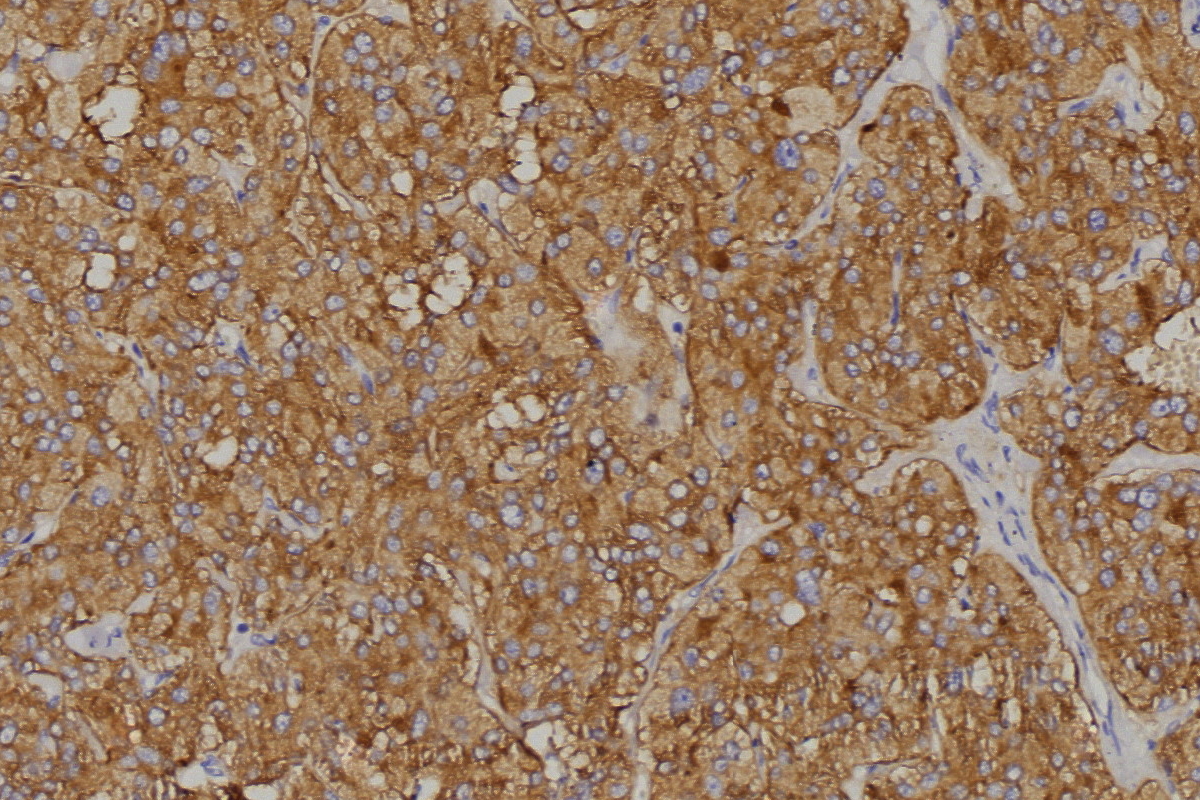 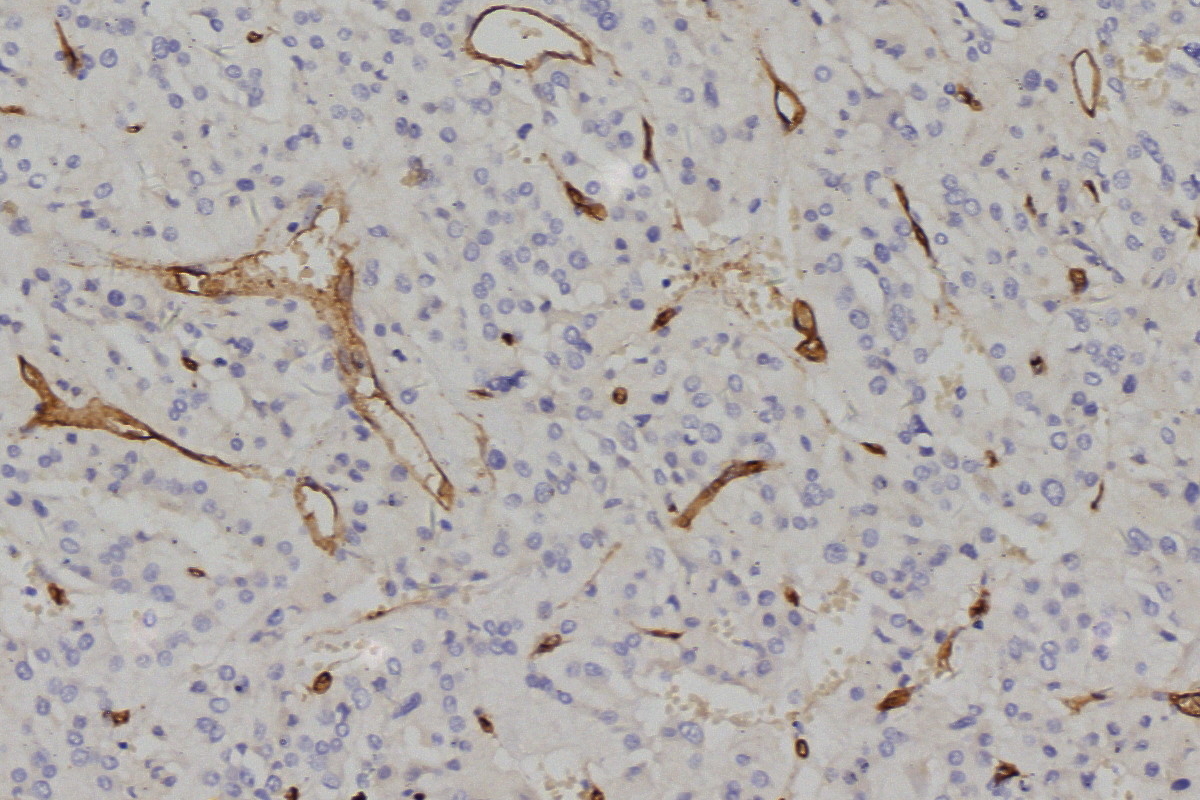 D                        E                         FFigure 2 Pathology results. A: Routine hematoxylin and eosin staining; B-F: Immunohistochemical staining; B: Vimentin (+); C: CD56 (+); D: CgA Chromogranin A (+); E: Synaptophysin (+); F: CD34 (vessel+). Original magnification 200×. 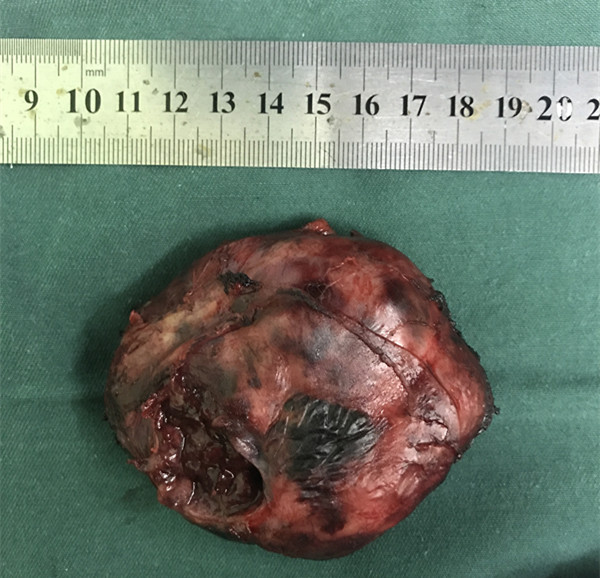 Figure 3 The tumor had a clear border, incomplete capsule.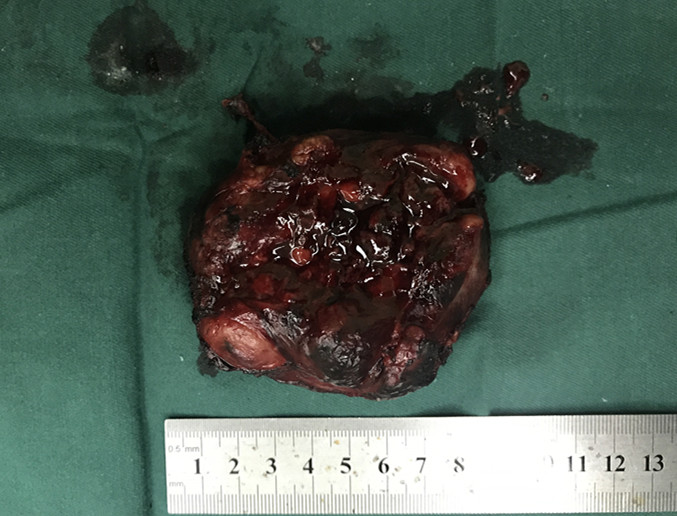 Figure 4 The gray-and-red section was soft, with a little capsule whose thickness was about 0.1 cm, and the 2.5 cm-diameter pale-edged cystic degeneration in the central part.